
         AFP Foundation for Philanthropy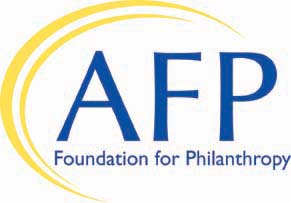 2020 BE the CAUSE Campaign Gift/Pledge FormName 										 AFP ID 			Title 													Organization 												Address 													City 							 State 				 ZIP 		Business Phone 						 Cell Phone 				_______Home Phone 					 E-mail 							Chapter Name 				____________Yes, I will support the BE the CAUSE Campaign with a   Gift of $ 		 or   Pledge of $ 		      Payment Method (or make a gift or pledge online at www.afpfoundation.org) Through my check made payable to AFP Foundation for Philanthropy Through my credit card (VISA, MasterCard, Discover, or American Express)Card number 						 Expiration Date _____/_____ Please choose one of the following fulfillment options: One-Time Gift Specific Payment Schedule:Payment 1   $ 		 Date 			Payment 3   $ 		 Date 	_____Payment 2   $ 		 Date 			Payment 4   $ 		 Date 	_____Please send me reminders for my pledge during the months circled below.	January   February   March     April     May    June    July    August    September    October    November    December Recurring Monthly Gift (through the Alpha Society—automatic renewal each year; can be increased, decreasedor suspended by contacting the AFP Foundation at 703-519-8448)Signature 							________ 	Date 				 This is a Tribute Gift in honor of/in memory of __________________________________________________________(Notification will be sent to honorees or their designee.) Yes, my employer will make a matching gift to the BE the CAUSE Campaign.Company Name 				____________________________________Return completed pledge form to AFP Foundation for Philanthropy, 4300 Wilson Boulevard, Suite 300, Arlington, VA 22203-4168; scan and email it to foundation@afpnet.org; or fax it to 703-683-0735. Please contact us at 800-666-3863 with any questions.Thank you for supporting AFP Foundation for Philanthropy. Gifts to the Foundation are tax-deductible to the fullest extent of the law as no goods or services are provided in consideration of a gift (Tax ID #52-1241128). Under the direction of the Board of Directors, the AFP Foundation retains complete control over the use and distribution of donated funds in furtherance of its mission. 